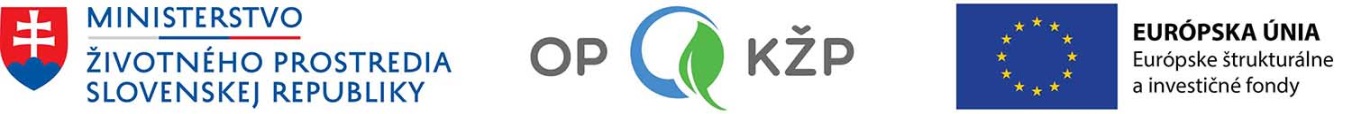 Ministerstvo životného prostredia Slovenskej republikyako riadiaci orgán pre Operačný program Kvalita Životného prostrediaVyhlasuje výzvu na výber odborných hodnotiteľov žiadostí o nenávratný finančný príspevok z  Kohézneho fondupre prioritnú os:Udržateľné využívanie prírodných zdrojov prostredníctvom rozvoja environmentálnej infraštruktúrypre investičnú prioritu:1.1 Investovanie do sektora odpadového hospodárstva s cieľom splniť požiadavky environmentálneho acquis Únie a pokryť potreby, ktoré členské štáty špecifikovali v súvislosti s investíciami nad rámec uvedených požiadaviek  pre špecifický cieľ:1.1.1 Zvýšenie miery zhodnocovania odpadov so zameraním na ich prípravu a opätovné použitie a recykláciu a podpora predchádzania vzniku odpadovAktivita A: Podpora nástrojov informačného charakteru so zameraním na predchádzanie vzniku odpadov, na podporu triedeného zberu odpadov a zhodnocovania odpadov  pre investičnú prioritu:1.2 Investovanie do sektora vodného hospodárstva s cieľom splniť požiadavky environmentálneho acquis Únie a pokryť potreby, ktoré členské štáty špecifikovali v súvislosti s investíciami nad rámec uvedených požiadaviek  pre špecifický cieľ:Špecifický cieľ 1.2.3 Vytvorenie východísk pre stanovenie opatrení smerujúcich k dosiahnutiu dobrého stavu podzemných a povrchových vôdAktivita C: Podpora zefektívnenia nástrojov koncepčného a informačného charakteru uplatňovaných v oblasti ochrany vôd a vodného hospodárstvapre investičnú prioritu:1.3 Ochrana a obnova biodiverzity a pôdy a podpora ekosystémových služieb, a to aj prostredníctvom sústavy Natura 2000 a zelenej infraštruktúry  pre špecifický cieľ:1.3.1 Zlepšenie stavu ochrany druhov a biotopov a posilnenie biodiverzity, najmä rámci sústavy Natura 2000Aktivita D: Zlepšenie informovanosti a zapojenia kľúčových sektorov a verejnosti na úseku ochrany prírody a krajinypre investičnú prioritu:1.4 Prijatie opatrení na zlepšenie mestského prostredia, revitalizácie miest, oživenia a dekontaminácie opustených priemyselných areálov (vrátane oblastí, ktoré prechádzajú zmenou), zníženie miery znečistenia ovzdušia a podpory opatrení na zníženie hlukupre špecifický cieľ:1.4.1 Zníženie znečisťovania ovzdušia a zlepšenie jeho kvalityAktivita B: Informovanie o ochrane ovzdušia a integrovanej prevencii a kontrole znečisťovaniapre špecifický cieľ:1.4.2 Zabezpečenie sanácie environmentálnych záťaží v mestskom prostredí, ako aj v opustených priemyselných lokalitách (vrátane oblastí, ktoré prechádzajú zmenou)Aktivita B: Zlepšenie informovanosti o problematike environmentálnych záťaží  pre prioritnú os:2. Adaptácia na nepriaznivé dôsledky zmeny klímy so zameraním na ochranu pred povodňamipre investičnú prioritu:2.1 Podpora investícií na prispôsobovanie sa zmene klímy vrátane ekosystémových prístupov pre špecifický cieľ:2.1.1 Zníženie rizika povodní a negatívnych dôsledkov zmeny klímyAktivita F: Informačné programy o nepriaznivých dôsledkoch klímy a možnostiach proaktívnej adaptácie Dátum: 11. 12. 2017Kritériá na výber odborných hodnotiteľov pre hodnotenie žiadostí o nenávratný finančný príspevok v programovom období 2014 - 2020bezúhonnosť,plná spôsobilosť na právne úkony,vysokoškolské vzdelanie min. II. stupňa, 5 ročná prax v oblasti marketingu - realizácie (organizácie, tvorby)  informačných nástrojov v oblasti životného prostredia v závislosti od špecifických cieľov na nasledovné oprávnené aktivity:Podpora nástrojov informačného charakteru so zameraním na predchádzanie vzniku odpadov, na podporu triedeného zberu odpadov a zhodnocovania odpadov a/aleboPodpora zefektívnenia nástrojov koncepčného a informačného charakteru uplatňovaných v oblasti ochrany vôd a vodného hospodárstva a/aleboZlepšenie informovanosti a zapojenia kľúčových sektorov a verejnosti na úseku ochrany prírody a krajiny a/aleboInformovanie o ochrane ovzdušia a integrovanej prevencii a kontrole znečisťovania a/aleboZlepšenie informovanosti o problematike environmentálnych záťaží a/aleboInformačné programy o nepriaznivých dôsledkoch klímy a možnostiach proaktívnej adaptácie. (uchádzač vo svojej žiadosti o zaradenie do zoznamu odborných hodnotiteľov identifikuje oblasť špecifického cieľa a aktivitu/y, na ktoré preukázal odbornú prax v oblasti životného prostredia) Je potrebné, aby vyššie uvedená prax zahŕňala aj oblasť tvorby a spracovania rozpočtu resp. stanovenie cien v oblastiach:- organizovania podujatí, informačných aktivít resp. činností (napr. organizovanie informačných kampaní, školení, seminárov, prednášok, konferencii, workshopov, odborných exkurzii do terénu, výstav, a pod.), - informačných a odborných publikácií a prezentačných materiálov (napr. letákov, brožúr, manuálov,  DVD/CD, roll-up bannerov, odborných článkov a pod.), - propagačných predmetov (perá, zápisníky, USB kĺúče a pod.).znalosti platných právnych predpisov SR a EÚ, koncepčných a strategických dokumentov najmä v oblasti životného prostredia v závislosti od špecifického cieľa/vyššie uvedených aktivít,  skúsenosti s hodnotením projektov financovaných z fondov EÚ sú výhodou,schopnosti a osobnostné vlastnosti: vysoká miera objektivity, čestnosti, diskrétnosti, schopnosť pracovať pod časovým tlakom a dodržiavať stanovené termíny.poznámka:vzhľadom na možnosť zneužitia informácií uvedených v žiadosti o nenávratný finančný príspevok a jej prílohách, ako aj v záujme vylúčenia zaujatosti v priebehu hodnotenia žiadosti o nenávratný finančný príspevok, sú odborní hodnotitelia povinní pri podpise dohody o vykonaní práce podpísať aj Čestné vyhlásenie o nestrannosti, zachovaní dôvernosti informácií a vylúčení konfliktu záujmov,odborní hodnotitelia sú povinní pred začatím procesu odborného hodnotenia podpísať aj Čestné vyhlásenie o oboznámení sa s obsahom dokumentu Príručka pre hodnotiteľov žiadostí o nenávratný finančný príspevok Operačného programu Kvalita životného prostredia, s aktuálne platnou verziou Operačného programu Kvalita životného prostredia, metodickými dokumentmi Operačného programu Kvalita životného prostredia a dokumentmi zverejnenými v rámci príslušnej hodnotenej výzvy na predkladanie žiadostí o nenávratný finančný príspevok, potrebnými pre proces odborného hodnotenia, na základe ktorého je odborný hodnotiteľ schopný analyzovať projekt, t.j. je schopný posúdiť environmentálno-technickú stránku projektu, ako aj vyhodnotiť účelnosť, vecnú oprávnenosť, hospodárnosť a efektívnosť výdavkov projektu, ako aj finančnú udržateľnosť projektu a finančnú charakteristiku žiadateľa. Spôsob overenia náležitosti k výberu uchádzača na pozíciu odborného hodnotiteľa:Žiadosť o zaradenie do zoznamu odborných hodnotiteľov (Príloha č. 1 výzvy na výber odborných hodnotiteľov žiadostí o nenávratný finančný príspevok).Životopis preukazujúci vzdelanie, odborné skúsenosti (prax) – priložiť vyplnený formulár vo forme Europass (Príloha č. 2 výzvy na výber odborných hodnotiteľov žiadostí o nenávratný finančný príspevok), zároveň je v životopise potrebné uviesť v časti životopisu „Referencie“ získanú prax v oblasti súvisiacej s predmetom odborného hodnotenia spolu s uvedením počtu rokov, počas ktorých na danej pozícii pôsobil, pričom je potrebné uviesť oblasť praxe výberom z číselníka SK NACE. Súčasne uchádzač predloží referencie vydané osobou, ktorá potvrdí údaje o získaných referenciach.Vyhlásenie o spracovaní osobných údajov podľa § 47 zákona č. 292/2014 Z.z. o príspevku poskytovanom z európskych štrukturálnych a investičných fondov v znení neskorších predpisov v spojitosti so zákonom č. 122/2013 Z.z. o ochrane osobných údajov v znení neskorších predpisov (Príloha č. 3 výzvy na výber odborných hodnotiteľov žiadostí o nenávratný finančný príspevok).Kópia dokladu o ukončení vysokoškolského štúdia (napr. diplom).Výpis z registra trestov nie starší ako 3 mesiace ku dňu jeho predloženia.  Zamestnávateľom potvrdené referencie o praxi hodnotiteľa (potvrdzujúce minimálne zadefinovanú požadovanú prax v požadovanej oblasti), v prípade štátnych zamestnancov postačuje doložiť opis činnosti štátnozamestnaneckého miesta, ak je z neho zrejmá uvedená činnosť.Čestné vyhlásenie (Príloha č. 4 výzvy na výber odborných hodnotiteľov žiadostí o nenávratný finančný príspevok), ktorým uchádzač preukazuje splnenie nasledovných kritérií a požiadaviek na výber odborných hodnotiteľov:plná spôsobilosť na právne úkony v plnom rozsahu;znalosť platných právnych predpisov SR a EÚ, koncepčných a strategických dokumentov najmä v oblasti životného prostredia v závislosti od špecifického cieľa,vysoká miera objektivity, čestnosti, diskrétnosti,schopnosť pracovať pod časovým tlakom a dodržiavať stanovené termíny. Súhlas so zverejnením informácií v zmysle § 48 a § 49 zákona o príspevku z EŠIF (Príloha č. 5 výzvy na výber odborných hodnotiteľov žiadostí o nenávratný finančný príspevok),Ďalšie prílohy podľa vlastného uváženia (kópie certifikátov, doklady preukazujúce skúsenosti s hodnotením projektov financovaných z fondov EÚ a pod. – dokumenty musia byť platné ku dňu ich predloženia) – predloženie predmetných dokumentov je odporúčané na podporu informácií predložených v životopise.Ďalšie informácie:Tí uchádzači, ktorí budú spĺňať zverejnené kritériá na základe zhodnotenia doručených náležitostí k výberu uchádzača na pozíciu odborného hodnotiteľa, budú následne zaradení do zoznamu odborných hodnotiteľov žiadostí o nenávratný finančný príspevok v rámci Operačného programu Kvalita životného prostredia.Príslušné náležitosti k výberu uchádzača na pozíciu odborného hodnotiteľa zašle uchádzač v termíne do 21. 12. 2017, v písomnej forme na adresu:Ministerstvo životného prostredia SRSekcia environmentálnych programov a projektovOdbor posudzovania projektovKarloveská 2, 841 04 BratislavaObálku je potrebné označiť nápisom „Odborný hodnotiteľ“.Pre posúdenie splnenia podmienky doručenia žiadosti o zaradenie uchádzača na pozíciu odborného hodnotiteľa v lehote na to určenej výzvou je rozhodujúci dátum odovzdania žiadosti na prepravu (dátum pečiatky pošty, príp. kuriérskej služby), resp. dátum osobného doručenia žiadosti v pracovné dni v čase od 8:30 – 12:00 a 12:30 – 15:00 na vyššie uvedenú adresu.Kontakt pre bližšie informácie k výzve: peter.venglar@enviro.gov.sk  